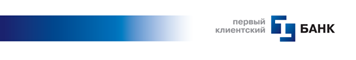 Анкета юридического лица (дополнительные сведения) в целях выявления лиц, на которых распространяется законодательство иностранного государства о налогообложении иностранных счетов, в том числе, FATCA, и/ требования стандарта автоматического обмена информацией о финансовых счетах (CRS)) Клиент Выгодоприобретатель, наименование Клиента ___________________________________________(ИНН, ИИНН)В целях корректного заполнения Анкеты просим Вас обязательно проанализировать информацию, изложенную ниже.В процессе идентификации Вам необходимо указать, является ли Ваша организация Финансовым институтом (FI90) для целей FATCA (Часть 2 Анкеты) или Нефинансовой организацией (№FE) (Часть 3 Анкеты).Финансовому институту90 необходимо указать соблюдает ли он требования FATCA. Организации, не являющейся Финансовым институтом, являющейся Нефинансовой организацией, необходимо указать составляет ли ее пассивный доход более (Пассивная нефинансовая организация) или менее (Активная нефинансовая организация) 50% (по отдельности или в совокупности) валового дохода компании за предшествующих налоговый год (например, предыдущий календарный год или налоговый период, равный году) и составляют ли активы, приносящие «пассивный доход» более или менее 50% от средневзвешенной величины активов компании.Если Нефинансовая организация является «Пассивной» , необходимо указать имеются ли у организации:налогоплательщики США (U.S.Perso№) прямо или косвенно, через третьих лиц владеющие более 10% уставного (складочного) капитала или уставного фонда, имущества организации;налоговые резиденты иностранных государств (кроме США), являющиеся бенефициарными владельцами юридического лица.Достоверность и полноту указанных сведений подтверждаю:________________________________________/   _______________________ / ___________________________/(должность сотрудника Банка)		             (подпись) 	 	                    (Ф.И.О.)«____» ________________ 20_____г.Часть 1 Анкеты  ИДЕНТИФИКАЦИЯ КЛИЕНТАЧасть 1 Анкеты  ИДЕНТИФИКАЦИЯ КЛИЕНТАЧасть 1 Анкеты  ИДЕНТИФИКАЦИЯ КЛИЕНТАПолное наименование на русском языке Полное наименование на иностранном языкеВ соответствии с законодательством какого государства учреждено юридическое лицо? РФ США        Форма W-9 представленаИдентификационный номер работодателя США (EI№)_____________________________ В ином государстве. Укажите все государства:ИИНН______________________________________ ИИНН______________________________________ Письменное объяснение причины, неполучения ИИННАдрес местонахождения, указанный в учредительных документах (юридический адрес):Страна  Россия   США   Иная (указать страну) _____________________________город ______________________________ улица _________________________________дом ___________________ стр./ корп. ____________________  офис________________Адрес фактического местонахождения (фактический адрес)82 : Совпадает с адресом местонахождения (юридический адрес)Адрес фактического местонахождения (фактический адрес)82 :Страна  Россия   США   Иная (указать страну) _____________________________город ______________________________ улица _________________________________дом ___________________ стр./ корп. ____________________  офис________________Почтовый адрес (если отличается)89: Совпадает с адресом местонахождения (юридический адрес)Почтовый адрес (если отличается)89:Страна  Россия   США   Иная (указать страну) _____________________________город ______________________________ улица _________________________________дом ___________________ стр./ корп. ____________________  офис________________Официальный сайт организации, E-mailНомер телефона в Российской Федерациив другой стране/государстве (территории)/юрисдикции НЕТ  ДА __________________ НЕТ  ДА, в стране/государстве (территории)/юрисдикции: ____________________Наличие доверенности или права подписи, предоставленной (-ого) лицу, проживающему в иностранном государстве НЕТ  ДА __________________ НЕТ  ДА, в стране/государстве (территории)/юрисдикции: ____________________Наличие поручения на постоянное перечисление средств (более одного платежа) на счет или адрес в иностранном государстве НЕТ  ДА __________________ НЕТ  ДА, в стране/государстве (территории)/юрисдикции: ____________________Выступает ли юридическое лицо в качестве посредника (работает по договорам поручительства, комиссии, доверительного управления, агентским договорам (либо иным гражданско-правовым договорам) в пользу третьих лиц)? НЕТ, юридическое лицо все сделки и платежи проводит в собственных интересах и за свой счет. ДА, юридическое лицо выступает в качестве посредника. Если ДА и юридическое лицо не является финансовым Институтом,то заполните в отношении соответствующего выгодоприобретателя – юридического лица отдельную Анкету ЮЛ, на выгодоприобретателя – физическое лицо отдельную Анкету ФЛ Является ли какой-либо выгодоприобретатель организации налоговым резидентом иностранного государства (территории)/ юрисдикцииДА  НЕТЕсли ДА,  то заполните в отношении соответствующего выгодоприобретателя – юридического лица отдельную Анкету ЮЛ (дополнительные сведения), на выгодоприобретателя – физическое лицо  отдельную Анкету ФЛ (дополнительные сведения)РАЗНОВИДНОСТЬ ЮРИДИЧЕСКОГО ЛИЦА (ОРГАНИЗАЦИИ)РАЗНОВИДНОСТЬ ЮРИДИЧЕСКОГО ЛИЦА (ОРГАНИЗАЦИИ)Часть 2 АнкетыСВЕДЕНИЯ О ФИНАНСОВОМ ИНСТИТУТЕЧасть 2 АнкетыСВЕДЕНИЯ О ФИНАНСОВОМ ИНСТИТУТЕ2.1 Является ли юридическое лицо финансовым институтом (FFI)? НЕТ, юридическое лицо является нефинансовой организацией.                               Перейдите к заполнению Части 3 ДА, является. Укажите вид деятельности финансового института: Депозитарий (организация осуществляет в качестве существенной части своей деятельности учет и хранение финансовых активов третьих лиц; Организация принимает (привлекает во вклады, депозиты) денежные средства физических и юридических лиц в рамках обычной банковской или иной аналогичной деятельности; Инвестиционная организация, включает одну из следующих организаций: В качестве основного вида деятельности осуществляет один или более следующих видов   деятельности от имени и по поручению Клиентов: Торговля инструментами денежного рынка (чеки, векселя, депозитные сертификаты, производные финансовые инструменты и т.д.), иностранной валютой, валютными, процентными и индексируемыми инструментами, обращающимися ценными бумагами, или фьючерсами на товары; Доверительное управление имуществом третьих лиц (управляющие компании); Иное инвестирование, администрирование или управление фондами, денежными средствами или финансовыми активами; Основная часть валового дохода организации относится к доходам от инвестирования, реинвестирования или торговли финансовыми активами, и организация находится под управлением организации, являющейся финансовым институтом, которая прямо или через третьих лиц осуществляет один из трех видов деятельности, указанный в пункте выше, от имени управляемой организации; Организация является (либо заявляет, что является) коллективным инвестиционным фондом, паевым инвестиционным фондом, биржевым фондом, фондом прямых инвестиций, хедж-фондом, венчурным фондом, или иным аналогичным инвестиционным фондом, учрежденным для реализации стратегии инвестирования, реинвестирования, либо торговли финансовыми активами; Страховая организация, осуществляющая денежные выплаты в отношении договора накопительного страхования жизни на случай смерти, дожития до определенного возраста или срока либо наступления иного события или договора страхования жизни с условием периодических страховых выплат (ренты, аннуитетов); Холдинговая компания или казначейский центр, которые: Входят в расширенную группу аффилированных лиц, включающую финансовый институт, имеющий право принимать денежные средства от Клиентов, депозитарий, определенную страховую компанию или инвестиционную компанию; или Учреждаются или используются коллективным инвестиционным фондом, паевым инвестиционным фондом, биржевым фондом, фондом прямых инвестиций, хедж-фондом, венчурным фондом, или иным аналогичным инвестиционным фондом, учрежденным для реализации стратегии инвестирования, реинвестирования, либо торговли финансовыми активами.2.2  Имеется ли у финансового института глобальный идентификационный номер (GII№)? ДА, имеется _______________________ НЕТ, не имеется;2.3 Наличие у финансового института регистрации на портале налоговой службы США для целей FATCA: Финансовый институт, участвующий в применении FATCA (PFI); Зарегистрированный финансовый институт, признанный соблюдающим требования FATCA (RDCFI); Территориальный финансовый институт (Territory FI); Спонсируемая компания (Spo№sored E№tity), укажите GII№  Финансовый институт, не участвующий в применении FATCA (№PFI);2.3 Наличие у финансового института регистрации на портале налоговой службы США для целей FATCA: Юридическое лицо имеет статус FI, выполняющего требования FATCA,регистрации которого на портале Налоговой службы США не требуется.                          Заполнить Приложение к настоящей анкете. Предоставьте форму W-8 Часть 3 Анкеты СВЕДЕНИЯ О НЕФИНАНСОВОЙ ОРГАНИЗАЦИИЧасть 3 Анкеты СВЕДЕНИЯ О НЕФИНАНСОВОЙ ОРГАНИЗАЦИИ2 3.1 Юридическое лицо не осуществляет деятельность финансового института, является нефинансовойорганизацией (NFFE)? ДА, Если Да, заполните Часть 3 до конца. НЕТ, компания является финансовым институтом(заполнена Часть 2) – перейдите к заполнению Части 43.1 Является ли юридическое лицо Пассивной нефинансовой организацией (Passive NFE)?Составляет ли «пассивный доход»92 более 50% (по отдельности или в совокупности) валового дохода компании запредшествующих налоговый год (например, предыдущий календарный год или налоговый период, равный году)и составляют ли активы приносящие «пассивный доход» более 50% от средневзвешенной величины активовкомпании? Да, «пассивный доход» составляют более 50%.(Пассивная нефинансовая организация) Нет, «пассивный доход» составляют менее 50%(Активная нефинансовая организация)3.2 Заполняется если юридическое лицо является Пассивной нефинансовой организацией (Passive NFE)Имеются ли у юридического лица:физические и/или юридические лица США (U.S.Person) прямо или косвенно, через третьих лиц владеющие более 10% уставного (складочного) капитала или уставного фонда, имущества организации иликонтролирующие лица, бенефициарные собственники, являющиеся налоговыми резидентами иностранных государств? Нет, не имеются Да, имеются, лица США; Да, имеются бенефициарные собственники, являющиеся налоговыми резидентами иностранных государств.Если Да, то заполните Анкету ФЛ (дополнительные сведения) в отношении каждого лица.3.4 Если юридическое лицо является нефинансовой организацией исключенной для целей FATCA (ExceptedNFE), укажите соответствующий статус: ДА, юридическое лицо является Исключенной нефинансовой организацией для целей FATCA (Excepted NFFE) следующего вида (необходимо выбрать один вариант ответа): Компания, акции которой регулярно обращаются на одном или более организованных рынках ценных бумаг (Publicly Traded Corporation); Компания является членом расширенной аффилированной группы (EAG), в которую входит организация, акции которой регулярно обращаются на одном или более организованных рынках ценных бумаг (Certainaffiliated entities related to a publicly traded corporation). Квалифицированный посредник, признаваемое налоговым агентом США иностранное партнерство или признаваемый налоговым агентом США иностранный траст (Qualified Intermediary, Withholding foreign partnership, Withholding foreign trust); Нефинансовая иностранная организация, напрямую предоставляющая отчетность в IRS США (Direct Reporting NFE), укажите GIIN ниже. Спонсируемая нефинансовая иностранная организация, напрямую предоставляющая отчетность в IRS США(Spo№sored Direct reporti№g NFE), укажите GII№ спонсирующей организации.GIIN: ______________________________________ НЕТ, юридическое лицо не является Исключенной нефинансовой организацией (Excepted NFFE).Часть 4 АнкетыПодтверждение достоверности указанных сведенийЧасть 4 АнкетыПодтверждение достоверности указанных сведенийЧасть 4 АнкетыПодтверждение достоверности указанных сведений Подписывая настоящую Анкету ЮЛ (дополнительные сведения)  Юридическое лицо заверяет и гарантирует Банку на дату подписания, что:Настоящим подтверждаю свое согласие на обработку моих персональных данных и их трансграничную передачу, а также на передачу сведений о моих финансовых счетах и иных активах и операциях с ними, в уполномоченные согласно законодательству РФ государственные органы РФ, а также в налоговые органы другой страны или стран, налоговым резидентом  в которых я являюсь в соответствии с межправительственными соглашениями о передаче информации о финансовых счетах; для налогоплательщиков США – в Налоговую службу США или лицу, исполняющему обязанность по удержанию соответствующего налога, а также иностранным налоговым агентам Налоговой службы США, в целях соблюдения требований закона США «О налогообложении иностранных счетов» (“FATCA”), а также в уполномоченные согласно законодательству РФ государственные органы РФ.Подтверждает отсутствие у Банка ответственности за удержание налоговыми агентами из каких-либо выплат в пользу Клиента сумм, причитающихся к уплате налога.Подтверждаю достоверность изложенных сведений и право Банка на их проверку, понимаю ответственность за предоставление ложных и заведомо недостоверных сведений в соответствии с применимым законодательством.Юридическое лицо обязуется уведомить ООО Первый Клиентский Банк либо направить по электронной почте информацию об изменении любого факта или подтверждения, указанного в данной Анкете, в течение 30 дней с даты их изменения. Подписывая настоящую Анкету ЮЛ (дополнительные сведения)  Юридическое лицо заверяет и гарантирует Банку на дату подписания, что:Настоящим подтверждаю свое согласие на обработку моих персональных данных и их трансграничную передачу, а также на передачу сведений о моих финансовых счетах и иных активах и операциях с ними, в уполномоченные согласно законодательству РФ государственные органы РФ, а также в налоговые органы другой страны или стран, налоговым резидентом  в которых я являюсь в соответствии с межправительственными соглашениями о передаче информации о финансовых счетах; для налогоплательщиков США – в Налоговую службу США или лицу, исполняющему обязанность по удержанию соответствующего налога, а также иностранным налоговым агентам Налоговой службы США, в целях соблюдения требований закона США «О налогообложении иностранных счетов» (“FATCA”), а также в уполномоченные согласно законодательству РФ государственные органы РФ.Подтверждает отсутствие у Банка ответственности за удержание налоговыми агентами из каких-либо выплат в пользу Клиента сумм, причитающихся к уплате налога.Подтверждаю достоверность изложенных сведений и право Банка на их проверку, понимаю ответственность за предоставление ложных и заведомо недостоверных сведений в соответствии с применимым законодательством.Юридическое лицо обязуется уведомить ООО Первый Клиентский Банк либо направить по электронной почте информацию об изменении любого факта или подтверждения, указанного в данной Анкете, в течение 30 дней с даты их изменения. Подписывая настоящую Анкету ЮЛ (дополнительные сведения)  Юридическое лицо заверяет и гарантирует Банку на дату подписания, что:Настоящим подтверждаю свое согласие на обработку моих персональных данных и их трансграничную передачу, а также на передачу сведений о моих финансовых счетах и иных активах и операциях с ними, в уполномоченные согласно законодательству РФ государственные органы РФ, а также в налоговые органы другой страны или стран, налоговым резидентом  в которых я являюсь в соответствии с межправительственными соглашениями о передаче информации о финансовых счетах; для налогоплательщиков США – в Налоговую службу США или лицу, исполняющему обязанность по удержанию соответствующего налога, а также иностранным налоговым агентам Налоговой службы США, в целях соблюдения требований закона США «О налогообложении иностранных счетов» (“FATCA”), а также в уполномоченные согласно законодательству РФ государственные органы РФ.Подтверждает отсутствие у Банка ответственности за удержание налоговыми агентами из каких-либо выплат в пользу Клиента сумм, причитающихся к уплате налога.Подтверждаю достоверность изложенных сведений и право Банка на их проверку, понимаю ответственность за предоставление ложных и заведомо недостоверных сведений в соответствии с применимым законодательством.Юридическое лицо обязуется уведомить ООО Первый Клиентский Банк либо направить по электронной почте информацию об изменении любого факта или подтверждения, указанного в данной Анкете, в течение 30 дней с даты их изменения.Если Клиент юридическое лицо является налогоплательщиком США:    выражает согласие на передачу Банком Налоговой Службе США / лицам, исполняющим функции налогового агента в соответствии с FATCA, данных о Клиенте, необходимых для заполнения установленных Налоговой Службой США форм отчетности в целях FATCA и для удержания налогов в соответствии с Налоговым Кодексом США и требованиями FATCA. Согласие на передачу информации Налоговой Службе США является одновременно согласием на передачу Банком такой информации в Центральный Банк Российской Федерации, федеральный орган исполнительной власти, уполномоченный на осуществление функции по противодействию легализации (отмыванию) доходов, полученных преступным путем, и финансированию терроризма, и федеральный орган исполнительной власти, уполномоченный по контролю и надзору в области налогов и сборов.   выражает отказ от предоставления согласия на передачу Банком Налоговой Службе США / лицам, исполняющим функции налогового агента в соответствии с FATCA, данных о Клиенте.Выражая отказ, Клиент понимает, что в соответствии с действующим законодательством Российской Федерации Банк вправе:отказать Клиенту в заключении договора, предусматривающего оказание финансовых услуг;отказать Клиенту от совершения операций, осуществляемых в пользу или по поручению Клиента по договору, предусматривающему оказание финансовых услуг;расторгнуть заключенный с Клиентом договор, предусматривающий оказание финансовых услуг, уведомив об этом Клиента за 30 (Тридцать) рабочих дней до дня расторжения соответствующего договора.Если в Анкете ЮЛ (дополнительные сведения) обнаружены ошибки или выявлено, что сведения противоречат, не соответствуют сведениям из представленных  документов, имеющихся в  Банке, — могут быть запрошены дополнительные пояснения от Клиента.Если Клиент юридическое лицо является налогоплательщиком США:    выражает согласие на передачу Банком Налоговой Службе США / лицам, исполняющим функции налогового агента в соответствии с FATCA, данных о Клиенте, необходимых для заполнения установленных Налоговой Службой США форм отчетности в целях FATCA и для удержания налогов в соответствии с Налоговым Кодексом США и требованиями FATCA. Согласие на передачу информации Налоговой Службе США является одновременно согласием на передачу Банком такой информации в Центральный Банк Российской Федерации, федеральный орган исполнительной власти, уполномоченный на осуществление функции по противодействию легализации (отмыванию) доходов, полученных преступным путем, и финансированию терроризма, и федеральный орган исполнительной власти, уполномоченный по контролю и надзору в области налогов и сборов.   выражает отказ от предоставления согласия на передачу Банком Налоговой Службе США / лицам, исполняющим функции налогового агента в соответствии с FATCA, данных о Клиенте.Выражая отказ, Клиент понимает, что в соответствии с действующим законодательством Российской Федерации Банк вправе:отказать Клиенту в заключении договора, предусматривающего оказание финансовых услуг;отказать Клиенту от совершения операций, осуществляемых в пользу или по поручению Клиента по договору, предусматривающему оказание финансовых услуг;расторгнуть заключенный с Клиентом договор, предусматривающий оказание финансовых услуг, уведомив об этом Клиента за 30 (Тридцать) рабочих дней до дня расторжения соответствующего договора.Если в Анкете ЮЛ (дополнительные сведения) обнаружены ошибки или выявлено, что сведения противоречат, не соответствуют сведениям из представленных  документов, имеющихся в  Банке, — могут быть запрошены дополнительные пояснения от Клиента.Если Клиент юридическое лицо является налогоплательщиком США:    выражает согласие на передачу Банком Налоговой Службе США / лицам, исполняющим функции налогового агента в соответствии с FATCA, данных о Клиенте, необходимых для заполнения установленных Налоговой Службой США форм отчетности в целях FATCA и для удержания налогов в соответствии с Налоговым Кодексом США и требованиями FATCA. Согласие на передачу информации Налоговой Службе США является одновременно согласием на передачу Банком такой информации в Центральный Банк Российской Федерации, федеральный орган исполнительной власти, уполномоченный на осуществление функции по противодействию легализации (отмыванию) доходов, полученных преступным путем, и финансированию терроризма, и федеральный орган исполнительной власти, уполномоченный по контролю и надзору в области налогов и сборов.   выражает отказ от предоставления согласия на передачу Банком Налоговой Службе США / лицам, исполняющим функции налогового агента в соответствии с FATCA, данных о Клиенте.Выражая отказ, Клиент понимает, что в соответствии с действующим законодательством Российской Федерации Банк вправе:отказать Клиенту в заключении договора, предусматривающего оказание финансовых услуг;отказать Клиенту от совершения операций, осуществляемых в пользу или по поручению Клиента по договору, предусматривающему оказание финансовых услуг;расторгнуть заключенный с Клиентом договор, предусматривающий оказание финансовых услуг, уведомив об этом Клиента за 30 (Тридцать) рабочих дней до дня расторжения соответствующего договора.Если в Анкете ЮЛ (дополнительные сведения) обнаружены ошибки или выявлено, что сведения противоречат, не соответствуют сведениям из представленных  документов, имеющихся в  Банке, — могут быть запрошены дополнительные пояснения от Клиента.